Day 3-To collect a range of exciting vocabulary https://www.literacyshed.com/ruin.htmlUse the setting description below and highlight or write examples of the following.Descriptive wordsAction sentencesAdverbs/adverbialsVerbsRhetorical questionSimiles, metaphors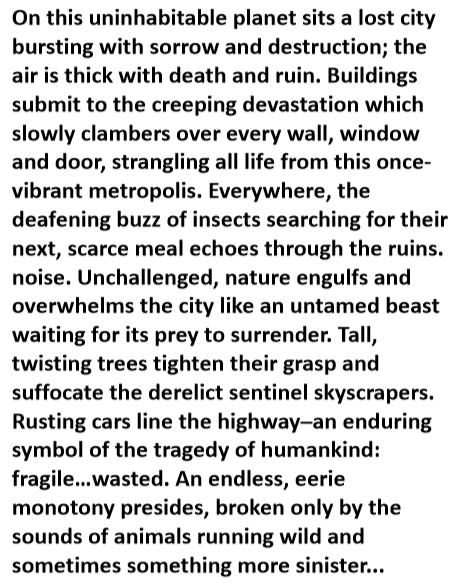 